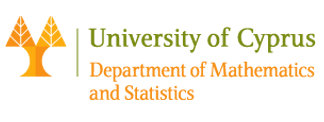 Seminar of the Department of Mathematics and Statistics, University of CyprusRoom: 037, ΣΘΕΕ01. Date: 02/11/2017 Time: 11:00Speaker : Eva Bayer  (EPFL, Lausanne)
Title : Hasse principle for multinorm equations.Abstract:This is a joint work with Tingyu Lee and Parimala.A classical result of Hasse states that the norm principle holds for finite cyclic extensions of global fields, in other words local norms are global norms. We investigate the norm principle for finite dimensional commutative etale algebras over global fields; since such an algebra is a product of separable extensions, this is often called the multinorm principle. Under the assumption that the etale algebra contains a cyclic factor, we give a necessary and sufficient condition for the Hasse principle to hold.